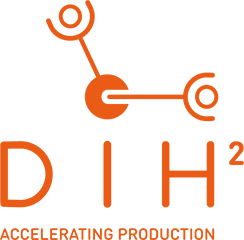 Email Content for Community PartnersSubject line: Help our SMEs join the Robots & Automation Revolution!Hi [NAME OF THE RECIPIENT],Here is a fact.Across Europe, many large manufacturers have developed in-house technologies to optimise their production. However, manufacturing SMEs still face significant challenges in the automation of their processes. They need knowledge, they need money.For this reason, [ORGANISATION OF THE SENDER] joined the launch of DIH² on 1st July 2019.  DIH² is a European Union-funded program aiming to remove both the knowledge and financial barriers for manufacturing SMEs and supporting them so that they can find the perfect match with robotics technology providers. Through two open calls, we will select the most promising entities - SMEs, startups, research centres and more - and help them to form consortia of 2 to 3 members. The consortia that progress until the end of the process will receive up to €248,000 in equity-free funding and benefit from premium technology services.You can find more detailed information on our website.On behalf of DIH², we would like to invite [ORGANISATION OF THE RECIPIENT] to join us as a DIH² supporting partner.What is a supporting partner? The role is to spread the word about this fantastic opportunity for the European manufacturing ecosystem. DIH² will supply information on the open call, and we ask you to share it within your network. The benefits: Gain visibility within a pan-European robotics and manufacturing network.Participate in exclusive DIH² community events.Join the DIH² community and become a part of the future of manufacturing.Should you require any further information, feel free to contact me.We hope to welcome you soon! Best regards,[NAME OF THE SENDER]